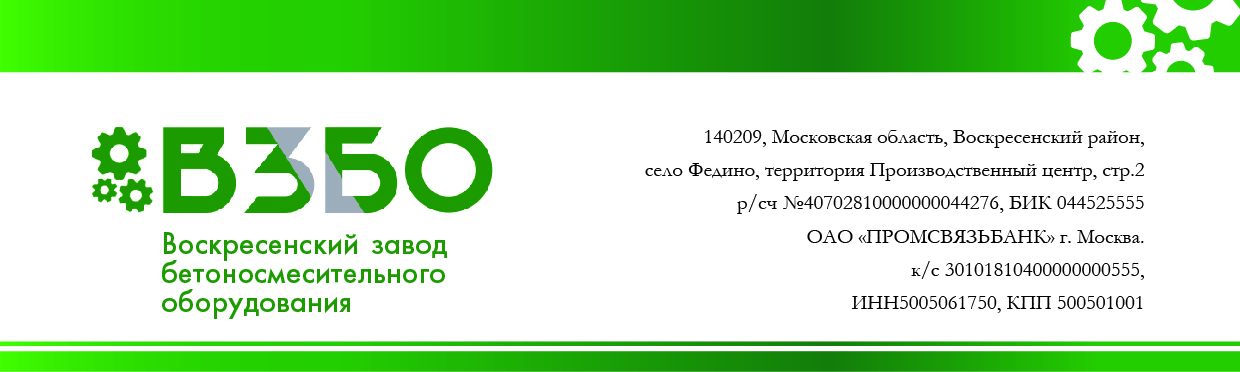 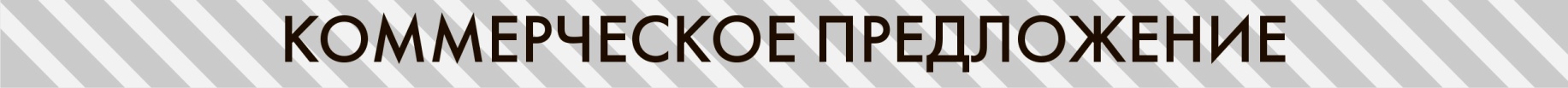 Компания уже несколько лет работает в сфере производства промышленного оборудования по изготовлению блоков (пескобетонных, керамзитобетонных, полистиролбетонных, арболитовых и т.д.), тротуарной плитки, а также производит продукцию на собственном оборудовании.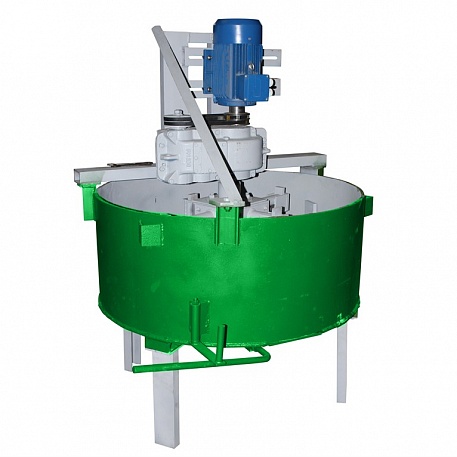 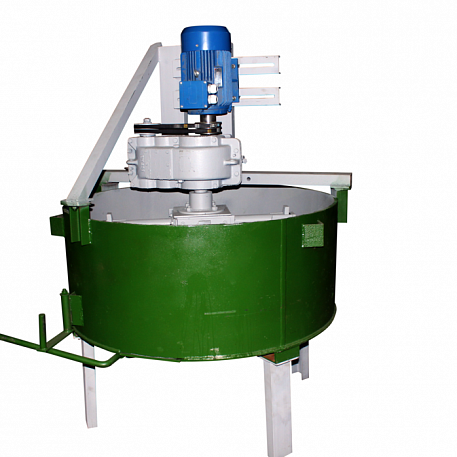 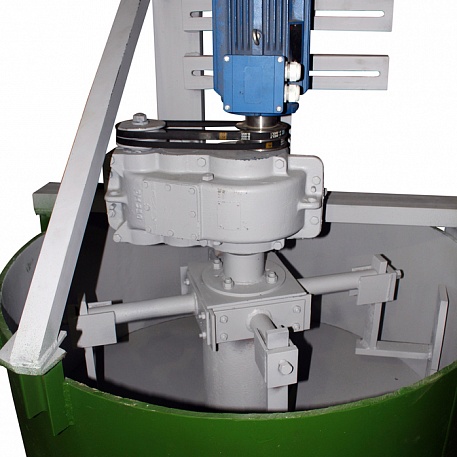 Технические характеристики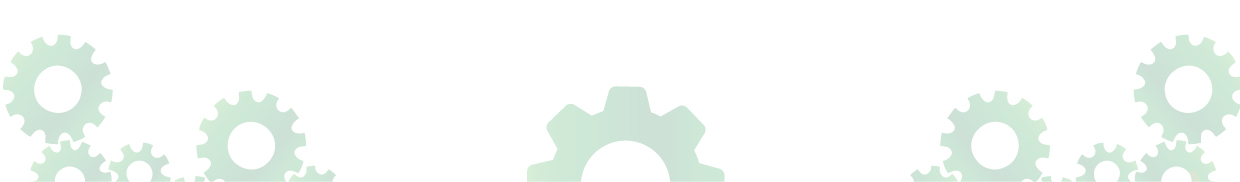 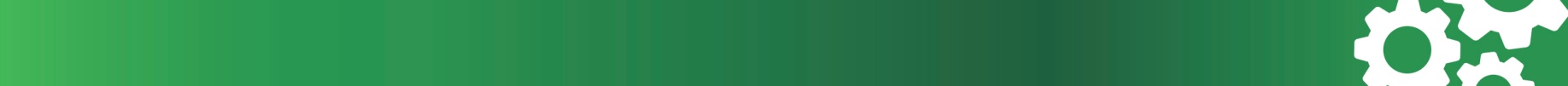 • Загрузочный ленточный транспортер - выполняет функцию подачи компонентов смеси в бетоносмеситель 3000/400 мм (отличная альтернатива СКИПу) - 75 000 руб. • Подающий ленточный транспортер – 5000/400 мм –89 000 руб. • СКИПовый подъемник – 80 000 руб. • Дополнительный комплект лопостей к бетоносмесителю - 10 000 руб. • Крышка – сетка распаривателем для мешков - 8 000 руб.                                                     Комплектация бетоносмесителя М300                                                       Коммерческая часть                                                                                                                            Итого: 123 500,00руб.Цена с НДС 18% Срок изготовления: до 14 рабочих дней с момента получения предоплаты (50% от суммы заказа).Остаток суммы оплачивается после изготовления оборудования. Отгрузка товара производится после полной оплаты стоимости оборудованияОтгрузка производится со склада по адресу: Московская область, Воскресенский район, село Федино, ул. Производственный центр, 2Гарантия на изготовленное оборудование: 12 месяцаБольше хороших клиентов и удачи в Вашем бизнесе!С уважением,Менеджер отдела продажООО "ВЗБО"Сафонов Сергей ИгоревичМобильный: +7(925)925-77-46Офис: 8-800-505-40-31E-m@il: 89259257746@vzbo.ruwww.vzbo.ru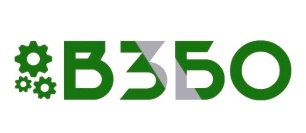 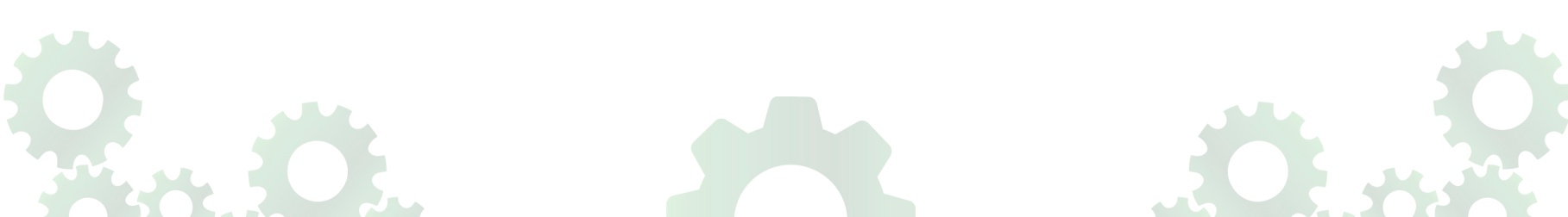 Бетоносмеситель принудительный М-300 380ВДиаметр кольца1000 ммВысота кольца500 ммПродолжительность перемешивания2-3 мин.Габаритные размеры1100*1100*1450 ммВес370 кгТолщина металла обечайки (брони)10 мм высокопрочной сталиТолщина металла лопастей12 мм высокопрочной сталиТип редуктораЦилиндрическийОбщий Объем300 литровОбъем готовой смеси220 литровМощность3 кВтПодключение380В Количество лопостей4 шт.Производительность3-4 м3\час№ОборудованиеЦена с НДСКол-воСумма с НДС1.Бетоносмеситель принудительного действия М-300 380В123 500.001123 500.00